Formulário 2DECLARAÇÃO DE TRABALHO INFORMALEu______________________________________________________________, portador/a   do   R.G nº __________________ , órgão expedidor_______ UF____, CPF n°.________________, residente e domiciliado/a no endereço _____________________________________Cidade/UF                                                                                                                                                                           ________________________, CEP n°._______________ membro/a do grupo familiar da/o estudante _______________________________________________________, declaro, para os devidos fins, que sou trabalhador/a informal, exercendo a atividade de______________________________________________ não	constante	na	Carteira de Trabalho e Previdência Social, recebendo renda bruta nos meses:Mês	/	Ano:	Renda1) 	/ 	: R$  	2) 	/ 	: R$  	3) 	/ 	: R$  	Declaro serem verdadeiras as informações acima prestadas e estou ciente que a declaração falsa constitui crime de falsidade ideológica com penas previstas no art. 299 do Código Penal.__________________________, _____ de ____________de ______.(Local e data)Assinatura do Declarante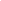 (Conforme Documento de Identidade)